                                       POZIV NA DOSTAVU PONUDA                                              u postupku nabave   „INSTALIRANJE BEŽIĆNOG INTERNETA PREMA NATJEČAJU WIFI4EU              OD IZVRŠNE AGENCIJE ZA INOVACIJE I MREŽE (INEA)“Naručitelj Općina Maruševec pokreće postupak jednostavne nabave uvođenja WiFi mreže na području Općine Maruševec za koji sukladno članku 12. Zakona o javnoj nabavi (NN broj 120/16) nije obvezan provesti jedan od postupaka propisan Zakonom, s obzirom da je procijenjena vrijednost nabave manja od 200.000,00 kn bez PDV-a. Nabava se provodi sukladno Pravilniku o provedbi postupaka jednostavne nabave („Službeni vjesnik Varaždinske županije“ broj 24/17 i 7/19).1.  PODACI O NARUČITELJUNaziv i sjedište naručitelja, OIB, broj telefaksa, internetska stranica te adresa elektroničke pošte Naručitelj: Općina MaruševecAdresa: Maruševec 6, 42243 MaruševecOIB: 26670454549Telefon:     +385 (0)42 729 696Telefaks:    +385 (0)42 729 434Internet stranica: www.marusevec.hrAdresa e-pošte: opcina@marusevec.hr Osobe zadužene za kontakt s gospodarskim subjektimaZa pitanja koja se odnose na dokumentaciju o nabavi:Dragica Korpare-mail: opcina@marusevec.hr Za pitanja koja se odnose na tehničke specifikacije:Mario Klapšae-mail:  klapsa@marusevec.hrPopis gospodarskih subjekata s kojima je naručitelj u sukobu interesa u ovome predmetu nabave:Sukladno članku 80. ZJN 2016, a vezano uz odredbe članka 76. i 77. ZJN 2016. i sprječavanje sukoba interesa, Općina Maruševec ne smije sklapati ugovore o javnoj nabavi, kao ni okvirne sporazume sa sljedećim gospodarskim subjektima (u svojstvu ponuditelja, člana zajednice gospodarskih subjekata i podugovaratelja odabranom ponuditelju):ELISTRO j.d.o.o., Donje Ladanje, V. Nazora 81, 42243 Maruševec, OIB: 12047435369 1.4.    Vrsta postupka nabave: Naručitelj provodi postupak jednostavne nabave na koju se             ne primjenjuje Zakon o javnoj nabavi.1.5.      Način sklapanja ugovoraPonuditelj za instaliranje bežičnog interneta mora se registrirati na portalu WIFI4EU dostupnom na poveznici https://www.wifi4eu.eu/Po odabiru najpovoljnijeg ponuđača, naručitelj će s istim sklopiti ugovor o dodjeljivanju Vaučera u iznosu od 15.000 EUR, a za isporuku i implementaciju predmetnog sustava ovog natječaja. Također, ponuđača s kojim će biti sklopljen ugovor, naručitelj će odabrati kao izvođača za instaliranje bežičnog interneta na web portalu WIFI4EU.2. OPIS PREDMETA NABAVE2.1. Predmet nabavePredmet nabave je instaliranje bežičnog interneta prema natječaju WIFI4EU od izvršne agencije za inovacije i mreže (INEA)2.2. Evidencijski broj nabave: JN-13/202.3. Opis i oznaka grupe ili dijelova predmeta nabave, ako je dopušten takav način        nuđenja:Nije dozvoljeno nuđenje po grupama ili dijelovima predmeta nabave.2.4. Tehnički opisU nastavku su shematski prikazi planiranih Wi-Fi baznih stanica i mikrovalnih linkova te prateći tehnički podaci:
Wi-Fi PRISTUPNE TOČKEKoordinate predviđenih Wi-Fi baznih stanicaPrikaz pokrivenosti Wi-Fi signalom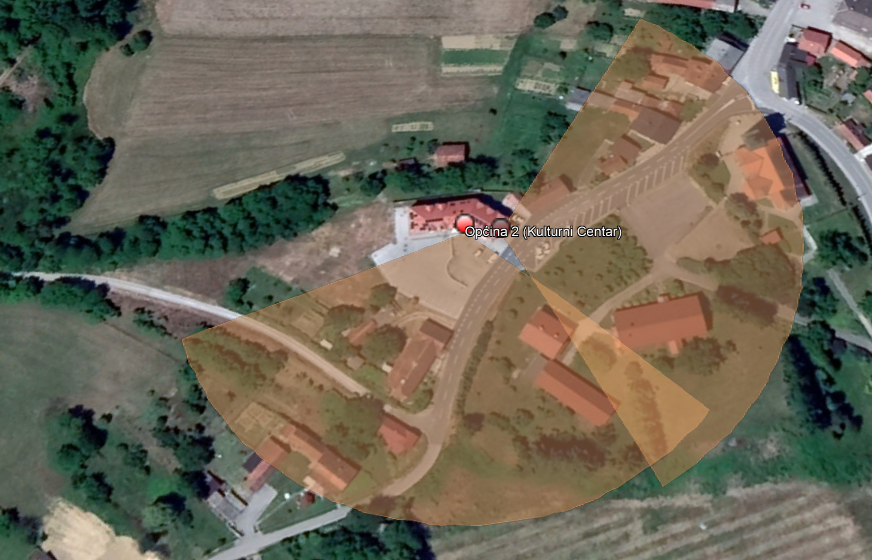 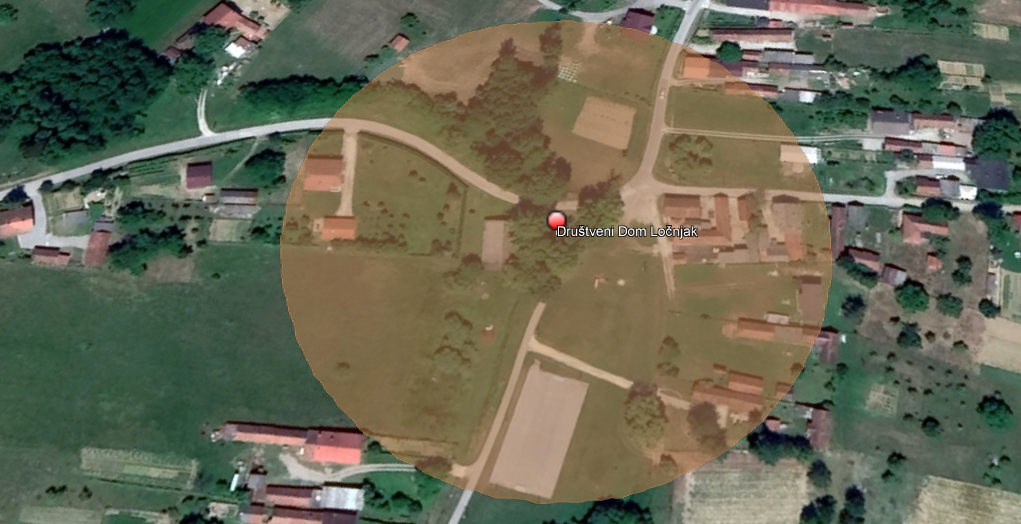 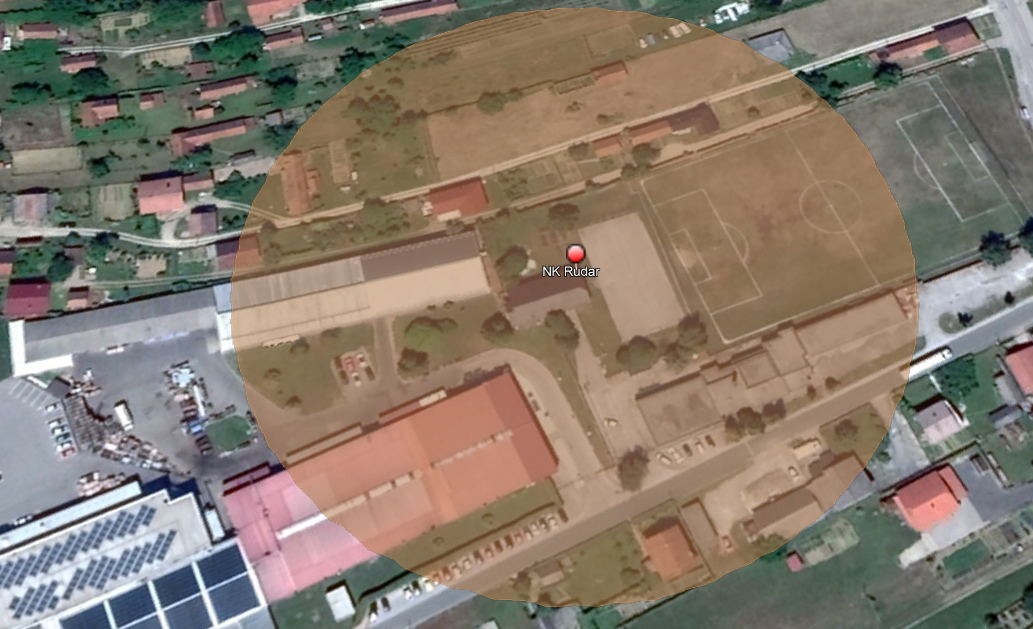 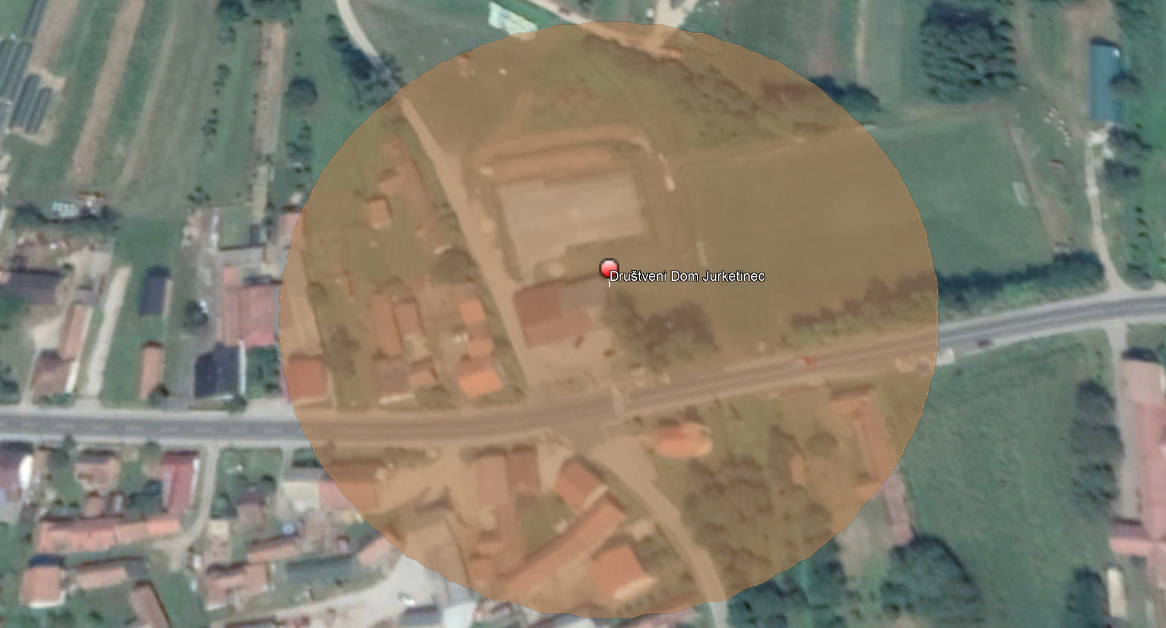 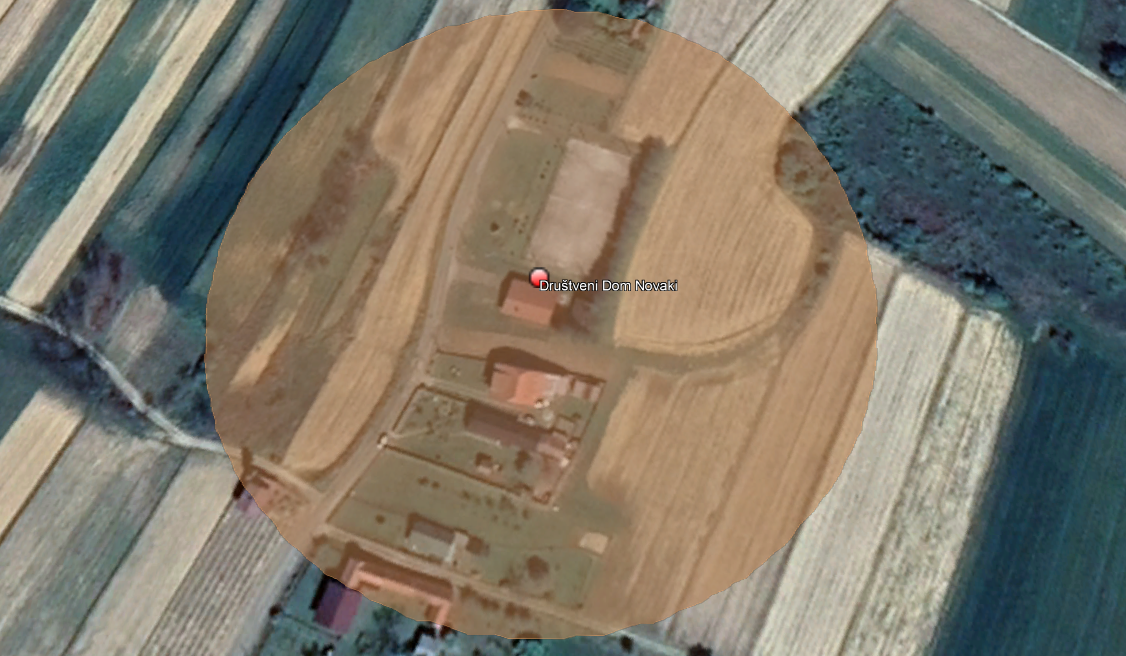 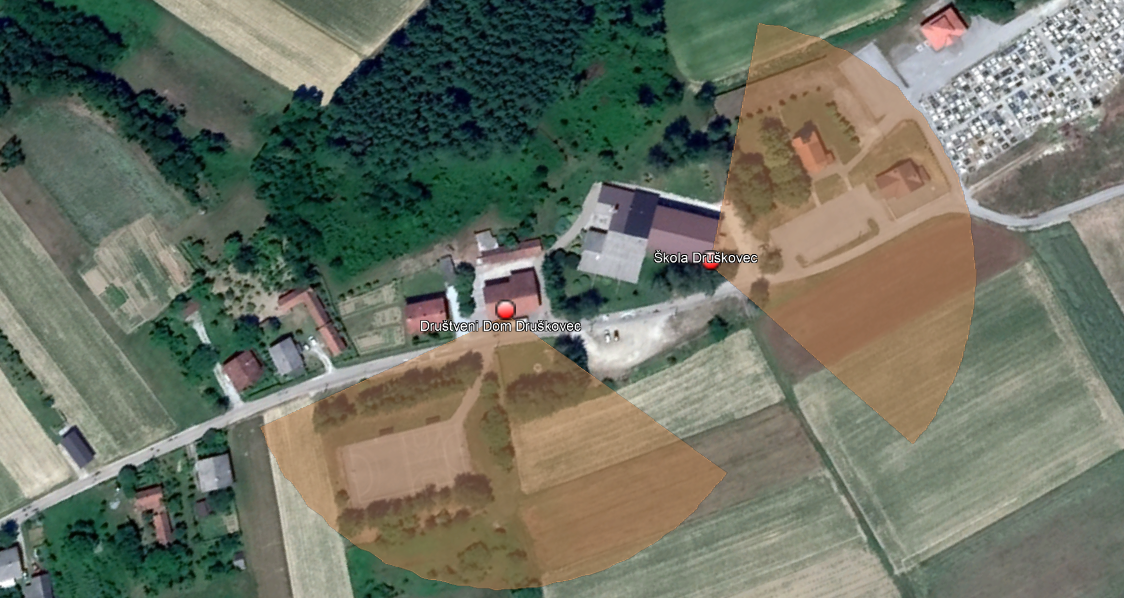 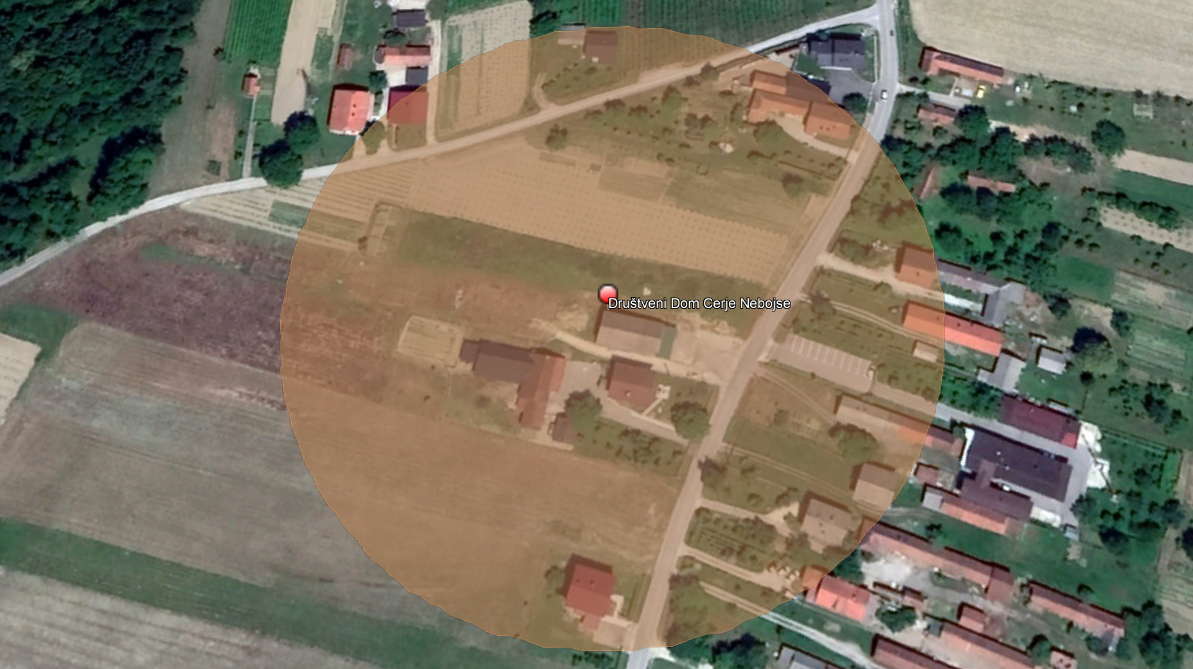 MIKROVALNE VEZEKoordinate predviđenih radijskih stanica za mikrovalne vezePrikaz mikrovalnih veza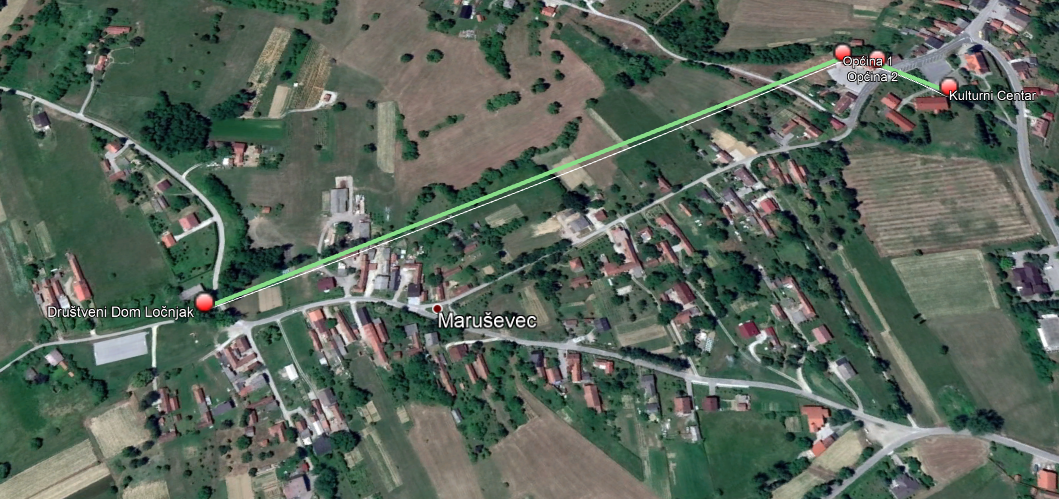 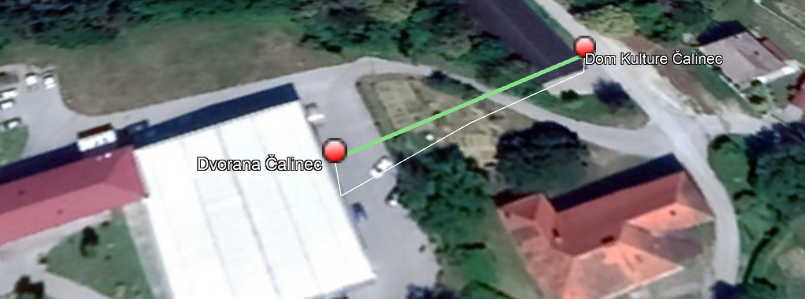 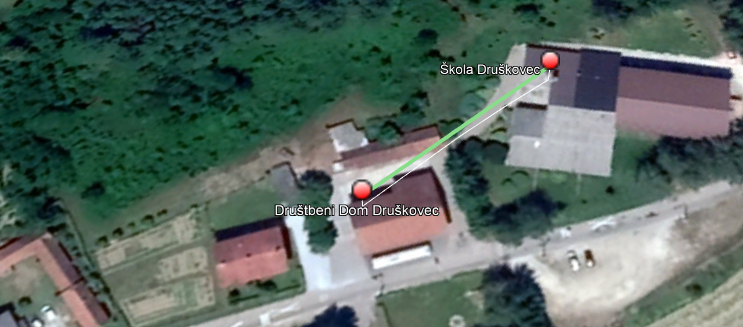 2.5. Količina i specifikacijaNabavlja se točna količina određena troškovnikom u excel priloguTehnička specifikacija predmeta nabave nalazi se u excel prilogu, radni list „Tehnička specifikacija“ koji je sastavni dio ove dokumentacije o nabavi.Zahtjevi definirani tehničkim specifikacijama predstavljaju minimalne tehničke karakteristike koje ponuđena roba mora zadovoljavati, kao i specifikaciju pratećih radova i usluga koje treba obaviti.Ponuđena oprema mora zadovoljiti sve minimalne funkcionalne i tehničke zahtjeve navedene u tablicama, Dozvoljeno je ponuditi opremu boljih karakteristika, ali ponuda s ponuđenom opremom lošijih karakteristika od minimalno traženih, bit će odbijena.Ponuditelj jamči da će sva isporučena oprema i svi dijelovi biti novi, tj. nekorišteni, u tvorničkom pakiranju, ispravni te u svemu moraju odgovarati ponuđenom u ponudi odabranog Ponuditelja. Također jamči da za svu opremu postoji dokazivo podrijetlo, podaci o jamstvu i raspoloživi servisi za popravak u RH.Isporučena oprema ne smije biti obnovljena (reparirana). Ponuditelj ne smije ponuditi opremu koja predstavlja prototip ili pokusnu seriju.Minimalni jamstveni rokovi za opremu su specificirani za svaki dio opreme zasebno u tablicama minimalnih tehničkih specifikacijaUpute za popunjavanje radnog lista „Tehnička specifikacija“:Ponuditelj je obvezan u ponudi dostaviti u cijelosti popunjen obrazac „Tehnička specifikacija“.Ponuditelj se odgovorom “DA” u stupcu “ Ponuđeno DA/NE” obvezuje na nuđenje opreme koja minimalno ispunjava traženi tehnički zahtjev te na ispunjenje tražene usluge. Ukoliko se pregledom utvrdi da je na neki od postavljenih upita odgovor “NE” ili uopće nije odgovoreno na postavljeni upit ponuda će biti odbijena.2.6. Kriteriji jednakovrijednosti opreme koja se nabavljaSvi proizvodi koji su u troškovniku navedeni s imenom proizvođača ili kataloškim brojem ili tržišnim nazivom ili imenom tehnologije te ako na bilo koji način indiciraju o kojem se proizvođaču radi, ne favoriziraju tog proizvođača ili taj proizvod nego su ti nazivi poslužili samo i isključivo da bi se predmetni proizvod mogao bolje opisati. Ponuđači imaju pravo ponuditi proizvode bilo kojeg proizvođača koji imaju jednakovrijedne karakteristike kao proizvodi koji su naznačeni troškovnikom. Ovisno o proizvodu, kao dokaz jednakovrijednosti, gospodarski subjekt mora dostaviti dokazno sredstvo o sukladnosti ponuđenog proizvoda sa zahtjevima ili kriterijima utvrđenima u troškovniku, a sve sukladno s člankom 213. Zakona o javnoj nabavi.2.7. Ponuđena specifikacija opremeSpecifikacija ponuđene opreme nalazi se u excel prilogu, radni list „Ponuđene specifikacije“ koji je sastavni dio ove dokumentacije o nabavi. Kako bi naručitelj mogao provjeriti da li ponuđena oprema zadovoljava traženu specifikaciju, ponuditelj je dužan kreirati vlastitu detaljnu specifikaciju sve ponuđene opremeUpute za popunjavanje radnog lista „Ponuđene specifikacije“:Ponuditelj je dužan kreirati specifikaciju sve ponuđene opreme prema danom predlošku.Svi ponuđeni proizvodi i sustavi moraju biti svedeni na sastavne dijelove do razine oznake proizvođača (eng: part number) (ukoliko je primjenjivo).Ponuditelj može za svaki sustav/proizvod kreirati proizvoljni broj elemenata i redaka.Potrebno je popuniti sva polja. Ukoliko postoji part number nekog elementa stavke, dovoljno je upisati samo njega, bez skraćenih specifikacija, ukoliko ne postoji part number, potrebno je unijeti skraćene specifikacije, a dopušteno je unijeti i oboje	.Potrebno je popuniti sva polja.Svi upisani part numberi moraju biti dostupni iz javnih kataloga dostupnih na internetu, u suprotnom, ponuđač je dužan za svaki part number koji se ne može provjeriti preko interneta dostaviti izjavu ili drugi dokument proizvođača gdje je navedeni part number nepobitno vezan uz određene specifikacije proizvoda. Ukoliko se pregledom utvrdi da neka stavka ponudbenog troškovnika nije raspisana kroz ovaj predložak ili ako je neka stavka nepotpuno opisana, ponuda će biti odbijena.Za stavku radova ponuditelj ne treba izrađivati specifikaciju.NAČIN I MJESTO ISPORUKE PREDMETA NABAVE, POTVRDE ISPORUKE3.1. Mjesto isporukeMjesto isporuke su objekti opisani u premetu nabave.3.2. Rok isporuke i implementacijeMaksimalno 90 dana od stupanja ugovora na snagu. Ugovor stupa na snagu dan potpisa ugovornih strana. Nakon kompletne isporuke te implementacije potrebno je sastaviti i potpisati Primopredajni zapisnik.  3.3. Potvrde isporukePonuditelj je dužan u roku od 2 dana od implementacije sustava putem portala WiFi4EU obavijestiti INEU da je instalacija mreže WiFi4EU dovršena i da ista funkcionira u skladu sa člankom 4.1. SPORAZUMA O DODJELI BESPOVRATNIH SREDSTAVA U OKVIRU INSTRUMENTA ZA POVEZIVANJE EUROPE (CEF): PROGRAM WiFi4EUNakon implementacije sustava Naručitelj će u dodatnom roku od 10 dana osigurati spajanje najmanje deset korisnika na svaku WiFi4EU mrežu. Nakon ispunjenja ovih uvjeta, Naručitelj se obvezuje potpisati primopredajni zapisnik o implementaciji sustava, te bez odgode putem portala WiFi4EU poslati INEI izjavu kojom potvrđuje da mreža ispunjava sve uvjete iz priloga 1. Sporazuma o dodjeli bespovratnih sredstava  kako bi se mogla izvršiti plaćanje odabranom gospodarskom subjektuNAČIN I UVJETI PLAĆANJA TE PROCIJENJENA VRIJEDNOST NABAVE4.1. Uvjeti plaćanjaValuta ponude mora biti u hrvatskim kunama.Plaćanje će se izvršiti na sljedeći način:Iznos do 15 000 EUR (s uključenim PDV-om) plaća treća strana - Izvršna agencija za inovacije i mreže (INEA), a prema pravilima WIFI4EU projekta koji su dostupni na portalu https://www.wifi4eu.eu/Na finalnoj fakturi koja će biti u HRK, izvoditelj će, na hrvatskom i engleskom jeziku u opisu fakture, jasno naznačiti koje brojčane stavke fakture će se pokriti vaučerom od (15 000 EUR s PDV-om) te će u opisu fakture naznačiti protuvrijednost tih stavki u valuti EUR, a po srednjem tečaju HNB na dan izdavanja fakture (sve naznačeno na hrvatskom i engleskom jeziku). Najveća protuvrijednost tih stavki može biti 15.000 EUR.Ostatak iznosa, a do pune vrijednosti ponude odabranog ponuđača, plaća Naručitelj, s valutom plaćanja 15 dana od izdavanja fakture.Na finalnoj fakturi koja će biti u HRK, izvoditelj će, na hrvatskom i engleskom jeziku u opisu fakture, jasno naznačiti koje brojčane stavke fakture se neće pokriti vaučerom od (15 000 EUR s PDV-om) te će jasno naznačiti da te stavke s naznačenim ukupnim iznosom s PDV-om, pokriva Naručitelj (sve naznačeno na hrvatskom i engleskom jeziku).4.2. Procijenjena vrijednost nabave120.000,00 kn bez PDV-aOSNOVE ZA ISKLJUČENJE GOSPODARSKOG SUBJEKTA5.1.  Kažnjavanje1.  Ako je gospodarski subjekt koji ima poslovni nastan u RH ili osoba koja je član upravnog, upravljačkog ili nadzornog tijela ili ima ovlasti zastupanja, donošenja odluka ili nadzora toga gospodarskog subjekta i koja je državljanin RH pravomoćnom presudom osuđena za:a) sudjelovanje u zločinačkoj organizaciji, na temelju– članka 328. (zločinačko udruženje) i članka 329. (počinjenje kaznenog djela u sastavu zločinačkog udruženja) Kaznenog zakona– članka 333. (udruživanje za počinjenje kaznenih djela), iz Kaznenog zakona (»Narodne novine«, br. 110/97., 27/98., 50/00., 129/00., 51/01., 111/03., 190/03., 105/04., 84/05., 71/06., 110/07., 152/08., 57/11., 77/11. i 143/12.)b) korupciju, na temelju– članka 252. (primanje mita u gospodarskom poslovanju), članka 253. (davanje mita u gospodarskom poslovanju), članka 254. (zlouporaba u postupku javne nabave), članka 291. (zlouporaba položaja i ovlasti), članka 292. (nezakonito pogodovanje), članka 293. (primanje mita), članka 294. (davanje mita), članka 295. (trgovanje utjecajem) i članka 296. (davanje mita za trgovanje utjecajem) Kaznenog zakona– članka 294.a (primanje mita u gospodarskom poslovanju), članka 294.b (davanje mita u gospodarskom poslovanju), članka 337. (zlouporaba položaja i ovlasti), članka 338. (zlouporaba obavljanja dužnosti državne vlasti), članka 343. (protuzakonito posredovanje), članka 347. (primanje mita) i članka 348. (davanje mita) iz Kaznenog zakona (»Narodne novine«, br. 110/97., 27/98., 50/00., 129/00., 51/01., 111/03., 190/03., 105/04., 84/05., 71/06., 110/07., 152/08., 57/11., 77/11. i 143/12.)c) prijevaru, na temelju– članka 236. (prijevara), članka 247. (prijevara u gospodarskom poslovanju), članka 256. (utaja poreza ili carine) i članka 258. (subvencijska prijevara) Kaznenog zakona– članka 224. (prijevara), članka 293. (prijevara u gospodarskom poslovanju) i članka 286. (utaja poreza i drugih davanja) iz Kaznenog zakona (»Narodne novine«, br. 110/97., 27/98., 50/00., 129/00., 51/01., 111/03., 190/03., 105/04., 84/05., 71/06., 110/07., 152/08., 57/11., 77/11. i 143/12.)d) terorizam ili kaznena djela povezana s terorističkim aktivnostima, na temelju– članka 97. (terorizam), članka 99. (javno poticanje na terorizam), članka 100. (novačenje za terorizam), članka 101. (obuka za terorizam) i članka 102. (terorističko udruženje) Kaznenog zakona– članka 169. (terorizam), članka 169.a (javno poticanje na terorizam) i članka 169.b (novačenje i obuka za terorizam) iz Kaznenog zakona (»Narodne novine«, br. 110/97., 27/98., 50/00., 129/00., 51/01., 111/03., 190/03., 105/04., 84/05., 71/06., 110/07., 152/08., 57/11., 77/11. i 143/12.)e) pranje novca ili financiranje terorizma, na temelju– članka 98. (financiranje terorizma) i članka 265. (pranje novca) Kaznenog zakona– članka 279. (pranje novca) iz Kaznenog zakona (»Narodne novine«, br. 110/97., 27/98., 50/00., 129/00., 51/01., 111/03., 190/03., 105/04., 84/05., 71/06., 110/07., 152/08., 57/11., 77/11. i 143/12.)f) dječji rad ili druge oblike trgovanja ljudima, na temelju– članka 106. (trgovanje ljudima) Kaznenog zakona– članka 175. (trgovanje ljudima i ropstvo) iz Kaznenog zakona (»Narodne novine«, br. 110/97., 27/98., 50/00., 129/00., 51/01., 111/03., 190/03., 105/04., 84/05., 71/06., 110/07., 152/08., 57/11., 77/11. i 143/12.), ili2. Ako je gospodarski subjekt koji nema poslovni nastan u Republici Hrvatskoj ili osoba koja je član upravnog, upravljačkog ili nadzornog tijela ili ima ovlasti zastupanja, donošenja odluka ili nadzora toga gospodarskog subjekta i koja nije državljanin Republike Hrvatske pravomoćnom presudom osuđena za kaznena djela iz točke 1. podtočaka od a) do f) ovoga stavka i za odgovarajuća kaznena djela koja, prema nacionalnim propisima države poslovnog nastana gospodarskog subjekta, odnosno države čiji je osoba državljanin, obuhvaćaju razloge za isključenje iz članka 57. stavka 1. točaka od (a) do (f) Direktive 2014/24/EU.Gospodarski subjekt dužan je u ponudi dostaviti izjavu. Izjavu može dati osoba po zakonu ovlaštena za zastupanje gospodarskog subjekta za gospodarski subjekt i za sve osobe koje su članovi upravnog, upravljačkog ili nadzornog tijela ili imaju ovlasti zastupanja, donošenja odluka ili nadzor gospodarskog subjekta.Odgovarajućom izjavom smatrat će se i popunjena i potpisana izjava iz Priloga 3. ovog poziva. Ukoliko se Izjava daje za sve osobe koje su članovi upravnog, upravljačkog ili nadzornog tijela ili imaju ovlasti zastupanja, donošenja odluka ili nadzor gospodarskog subjekta, isto treba navesti u izjavi.Naručitelj može tijekom postupka nabave radi provjere okolnosti iz ove točke od tijela nadležnog za vođenje kaznene evidencije i razmjenu tih podataka s drugim državama za bilo kojeg ponuditelja ili osobu ovlaštenu za zastupanje gospodarskog subjekta zatražiti izdavanje potvrde o činjenicama o kojima to tijelo vodi službenu evidenciju. 5.2. Neplaćene dospjele porezne obveze i obveze za mirovinsko i zdravstveno osiguranjeJavni naručitelj obvezan je isključiti gospodarskog subjekta iz postupka nabave ako utvrdi da gospodarski subjekt nije ispunio obveze plaćanja dospjelih poreznih obveza i obveza za mirovinsko i zdravstveno osiguranje:a) u RH, ako gospodarski subjekt ima poslovni nastan u RH, ilib) u RH ili u državi poslovnog nastana gospodarskog subjekta, ako gospodarski subjekt nema poslovni nastan u RH.Iznimno javni naručitelj neće isključiti gospodarskog subjekta iz postupka javne nabave ako mu sukladno posebnom propisu plaćanje obveza nije dopušteno ili mu je odobrena odgoda plaćanja.Za potrebe utvrđivanja okolnosti iz gore navedenog gospodarski subjekt u ponudi dostavlja potvrdu Porezne uprave o stanju duga koja ne smije biti starija od 30 dana od objave ovog Poziva na dostavu ponuda. U slučaju zajednice gospodarskih subjekata okolnosti u vezi obveznih razloga isključenja iz točki 5.1. i 5.2. utvrđuju se za sve članove zajednice gospodarskih subjekata pojedinačno. Stoga ponudi zajednice mora biti priložen traženi dokumenti na temelju kojih se utvrđuje postoje li razlozi za isključenje za sve članove zajednice gospodarskih subjekata.SPOSOBNOST ZA OBAVLJANJE PROFESIONALNE DJELATNOSTIGospodarski subjekt mora dokazati upis u sudski, obrtni, strukovni ili drugi odgovarajući registar u državi njegova poslovnog nastanka.Kao dokaz sposobnosti za obavljanje profesionalne djelatnosti Naručitelj će prihvatiti Izvadak iz sudskog, obrtnog, strukovnog ili drugog odgovarajućeg registra koji se vodi u državi članici njegova poslovnog nastanka. Izvadak ne smije biti stariji od 6 mjeseci7. TEHNIČKA I STRUČNA SPOSOBNOST7.1. Iskustvo sukladno odgovarajućim referencama iz prije izvršenih ugovoraPonuditelj mora dokazati da je u godini u kojoj je započeo postupak ove nabave (2020.) i tijekom tri godine koje prethode toj godini (2019., 2018. i 2017.) uredno isporučio i implementirao minimalno 2 ugovora za robu istu ili sličnu predmetu nabave te minimalne ugovorne vrijednosti u iznosu od 15.000 EUR (s porezom) koliko iznosi vaučer WIFI4EU projekta.  Navedeno se dokazuje ovjerenim popisom glavnih isporuka robe. Popis ugovora mora minimalno sadržavati sljedeće:opis ugovora s nazivom proizvođača Wi-Fi baznih stanicaisporučena količina Wi-Fi baznih stanicanaziv i sjedište druge ugovorne stranevrijednost isporuke u EUR (s PDV-om po srednjoj vrijednosti tečaja HNB-a na dan isporuke)datum i mjesto izvršenja7.2. Dokazi da je ponuditelj ovlašten i osposobljen za isporuku i implementaciju predmeta nabaveZa potrebe isporuke predmeta nabave , ponuditelj mora dokazati da je osposobljen za prodaju, instalaciju i održavanje svih značajnih sustava koje nudi što uključuje minimalno sljedeće certifikate i/ili ovlaštenja proizvođača:Ponuditelj je dužan posjedovati ovjerenu potvrdu proizvođača (Manufacturer Authorization Form - MAF) kojim dokazuje kako je ponuditelj ovlašten i osposobljen za prodaju, implementaciju i održavanje opreme stavki:„Wi-Fi bazna stanica" koje ponuditelj nudi u sklopu ove nabave.„Wi-Fi kontroler"  koji ponuditelj nudi u sklopu ove nabave.„Bazna stanica za mikrovalni link"  koju ponuditelj nudi u sklopu ove nabave.Potvrda mora biti naslovljena na naručitelja te ne smije biti starija od dana objave nadmetanjaPonuditelj je dužan posjedovati najviši partnerski status i pripadajući certifikat koji proizvođač ponuđenih Wi-Fi baznih stanica ima u svojem partnerskom programu. Kao Cisco GOLD partner, Ruckus Elite partner, ili jednakovrijedni vršni certifikat od proizvođača kojeg ponuditelj nudi. Certifikat mora biti važeći (aktualni).Kriterij jednakovrijednosti:Jednakovrijedni certifikati su svi certifikati od bilo kojeg proizvođača WiFi opreme (kojeg Ponuditelj nudi u sklopu ove ponude), a koji dokazuju da ponuditelj kao partner tog proizvođača ima najviše rangirani status kojeg proizvođač ima u svojem partnerskom programu. Partnerske programe i statuse imaju svi relevantni proizvođači IT opreme i visok partnerski status je dobra indicija da je partner sposoban uspješno implementirati sustav.Ponuditelj isto dokazuje:Preslikom ovjerene potvrde proizvođača (MAF)Preslikom važećeg partnerskog certifikata7.3. Dokazi da ponuditelj ima na raspolaganju kvalificirano stručno osoblje za izvršenje predmeta nabaveZa potrebe isporuke predmeta nabave te kako bi Naručitelj bio siguran da je ponuditelj sposoban uspješno implementirati ponuđeni sustav, Ponuditelj mora dokazati da će za izvršenje usluga imati na raspolaganju kvalificirano stručno osoblje za izvršenje ugovora, odnosno sljedeće stručnjake:Najmanje 1 stručnjak osposobljen za rad s opremom stavke „Wi-Fi bazna stanica "  koje ponuditelj nudi u sklopu ove nabave.Najmanje 1 stručnjak osposobljen za rad s opremom stavke „Bazna stanica za mikrovalni link"  koje ponuditelj nudi u sklopu ove nabave.Najmanje 1 stručnjak osposobljen za rad s opremom stavke „Wi-Fi kontroler"  koje ponuditelj nudi u sklopu ove nabave.Najmanje 1 stručnjak osposobljen za rad s opremom stavke „Router/Vatrozid"  koje ponuditelj nudi u sklopu ove nabave.Najmanje 1 stručnjak s certifikatom za dizajniranje i projektiranje Wi-Fi mreža (poput Ekahau Certified Survey Engineer (ECSE) ili jednakovrijednim certifikatom).Najmanje 1 stručnjak sa certifikatom za mrežne preklopnike (poput Cisco Certified Network Professional (CCNP) ili jednakovrijednim certifikatom)Jednakovrijedne kvalifikacije su sve one dodijeljene kvalifikacije – certifikati koji se odnose na osposobljenost za projektiranje WiFi mreža, industrijski certifikati iz polja mrežnog inženjerstva u polju mrežnih preklopnika, ili certifikati proizvođača ponuđene opreme koji obuhvaćaju područje traženo za svakog stručnjaka.Ponuditelj isto dokazuje:preslikom važećeg tehničkog certifikata djelatnika, od strane proizvođača ponuđene opreme, za implementaciju, održavanje i rad s navedenom opremom. Certifikati moraju biti tehničarskog ili inženjerskog tipa. Certifikati prodajnog tipa (osposobljenost djelatnika za prezentaciju i prodaju sustava) se neće uzeti u obzir.Obrazloženje traženih uvjeta sposobnosti:Ispunjavanje propisanih minimalnih razina tehničke i stručne sposobnosti traži se kako bi gospodarski subjekt dokazao da ima dovoljnu razinu iskustva  istih ili sličnih predmetu nabave. Gospodarski subjekt može se u postupku jednostavne nabave radi dokazivanja ispunjavanja kriterija za odabir gospodarskog subjekta osloniti na sposobnost drugih subjekata, bez obzira na pravnu prirodu njihova međusobnog odnosa. Gospodarski subjekt može se u postupku jednostavne nabave osloniti na sposobnost drugih subjekata radi dokazivanja ispunjavanja kriterija koji su vezani uz obrazovne i stručne kvalifikacije ili uz relevantno stručno iskustvo, samo ako će ti subjekti izvoditi radove ili pružati usluge za koje se ta sposobnost traži. Ako se gospodarski subjekt oslanja na sposobnost drugih subjekata, mora dokazati javnom naručitelju da će imati na raspolaganju potrebne resurse za izvršenje ugovora, primjerice prihvaćanjem obveze drugih subjekata da će te resurse staviti na raspolaganje gospodarskom subjektu. U slučaju oslanjanja na sposobnost drugih subjekata dokaz sposobnosti je potpisana i ovjerena Izjava o stavljanju resursa na raspolaganje ili Ugovor/Sporazum o poslovnoj/tehničkoj suradnji iz kojeg je vidljivo koji se resursi međusobno ustupaju. Izjava o ustupanju resursa na raspolaganje ili Ugovor/Sporazum o poslovnoj/tehničkoj suradnji mora minimalno sadržavati: - naziv i sjedište gospodarskog subjekta koji ustupa resurse, - naziv i sjedište ponuditelja kojemu ustupa resurse, - jasno i točno navedene resurse koje stavlja na raspolaganje u svrhu izvršenja ugovora, - vrstu i opis radova ili usluga (predmet i količinu) koje će taj gospodarski subjekt izvoditi u sklopu ugovora koji je predmet ove nabave, - potpis i pečat ovlaštene osobe gospodarskog subjekta koji stavlja resurse na raspolaganje, - u slučaju Sporazuma/Ugovora o poslovnoj/tehničkoj suradnju potpis i pečat ugovornih strana.8. VRSTA, SREDSTVO I UVJETI JAMSTVA:Neovisno o vrsti jamstva iz ove točke koje je javni naručitelj odredio, ponuditelj može dati novčani polog u traženom iznosu. Novčani polog može se uplatiti na:                               HR3523600001826000005  Zagrebačka banka d.d.                                    s pozivom na broj HR68 7242- OIB uplatitelja                             (pod opis plaćanja upisati jamstvo za ozbiljnost ponude)Ako se odluči za opciju novčanog pologa, ponuditelj je dužan u ponudi dostaviti dokaz o uplaćenom novčanom pologu na temelju kojeg se može utvrditi da je transakcija izvršena.8.1. Jamstvo za ozbiljnost ponudePonuditelj je obvezan u ponudi priložiti jamstvo za ozbiljnost ponude u obliku bjanko zadužnice koja mora biti ovjerena kod javnog bilježnika i popunjena u skladu s Pravilnikom o obliku i sadržaju bjanko zadužnice (Narodne novine, broj 115/12 i 82/17) u visini od 3.000,00 kuna.Naručitelj će naplatiti iznos jamstva za ozbiljnost ponude u sljedećim slučajevima:odustajanje ponuditelja od svoje ponude u roku njezine valjanosti,nedostavljanje ažuriranih popratnih dokumenata,neprihvaćanje ispravka računske greške,odbijanje potpisivanja ugovora o nabavi ilinedostavljanje jamstva za uredno ispunjenje ugovora.Javni naručitelj određuje trajanje jamstva za ozbiljnost ponude sukladno roku valjanosti ponude, a gospodarski subjekt može dostaviti jamstvo koje je duže od roka valjanosti ponude.U slučaju zajednice ponuditelja, Jamstvo za ozbiljnost ponude može glasiti na bilo kojeg člana zajednice ili da svaki član zajednice gospodarskih subjekata dostavi jamstvo za svoj dio garancije.Jamstvo ne smije biti ni na koji način oštećeno (bušenjem, klamanjem i sl.).Naručitelj je obvezan vratiti ponuditeljima jamstvo za ozbiljnost ponude u roku od 10 (deset) dana od dana potpisivanja ugovora, odnosno dostave jamstva za uredno ispunjenje ugovora, a presliku jamstva obvezan je pohraniti.Nedostatak jamstva za ozbiljnost ponude predstavlja, uvjet za odbijanje Ponuditelja.8.2. Jamstvo za uredno ispunjenje ugovoraPonuditelj je dužan dostaviti jamstvo za uredno ispunjenje ugovora za slučaj povrede ugovornih odnosa. Jamstvo mora glasiti na iznos od 10% (deset posto) ukupne vrijednosti ugovora bez PDV-a, a odabrani Ponuditelj mora ga dostaviti u trenutku potpisivanja ugovora s rokom važenja sve dok traju ugovorne obveze. Ponuditelj je dužan dostaviti jamstvo u obliku bjanko zadužnice ovjerene kod javnog bilježnika i popunjene u skladu s Pravilnikom o obliku i sadržaju bjanko zadužnice (Narodne novine, broj 115/12 i 82/17).Ako se radi o zajednici ponuditelja, jamstvo može dostaviti bilo koji član zajednice ponuditelja u cijelosti ili parcijalno s drugim članom, ali pod uvjetom da jamstvo za uredno ispunjenje ugovora, u bilo kojem slučaju treba iznositi 10% (deset posto) od vrijednosti ukupno ugovorenih usluga bez PDV-a.Neiskorišteno jamstvo za uredno ispunjenje ugovora o nabavi, vratiti će se odabranom ponuditelju.9.  UVJETI PONUDE I UPUTE ZA SASTAVLJANJE PONUDE9.1. Način izrade ponudePonuda je izjava volje ponuditelja u pisanom obliku da će isporučiti robu, pružiti usluge ili izvesti radove u skladu s uvjetima i zahtjevima iz dokumentacije o nabavi. Pri izradi ponude ponuditelj se mora pridržavati zahtjeva i uvjeta iz ovog Javnog poziva te ne smije mijenjati ni nadopunjavati tekst ovog Javnog poziva.U roku za dostavu ponude ponuditelj može izmijeniti svoju ponudu ili od nje odustati.Ako ponuditelj tijekom roka za dostavu ponuda mijenja ponudu, smatra se da je ponuda dostavljena u trenutku dostave posljednje izmjene ponude. Ponuda se izrađuje na način da čini cjelinu. Ponuda mora biti izrađena prema zahtjevima i uvjetima naznačenim u dokumentaciji, na način da čini cjelinu te da se onemogući naknadno vađenje ili umetanje listova, s pečatom na poleđini, a ako zbog opsega ili drugih objektivnih okolnosti ne može biti izrađena na takav način, onda se izrađuje u dva ili više dijelova. Dijelove ponude koji ne mogu biti uvezeni (npr. uzorci, katalozi i dr.), ponuditelj obilježava nazivom i navodi u sadržaju ponude, kao dio ponude, ako je ponuda izrađena od više dijelova ponuditelj mora u sadržaju ponude navesti od koliko se dijelova sastoji. Stranice ponude označavaju se rednim brojem stranice kroz ukupan broj stranica ponude ili ukupan broj stranica ponude kroz redni broj stranice.Ponuda se piše neizbrisivom tintom. Ispravci u ponudi moraju biti izrađeni na način da su vidljivi. Ispravci moraju uz navod datuma ispravka biti potvrđeni pravovaljanim potpisom i pečatom ovlaštene osobe za zastupanje gospodarskog subjekta.9.2. Sadržaj ponudePonuda sadrži najmanje:popunjeni, potpisani i ovjereni Ponudbeni list (Prilog 1.)popunjeni, potpisani i ovjereni Troškovnik (Prilog 2),Ispunjeni obrazac radnog lista „Tražene specifikacije“Ispunjeni obrazac radnog lista „Ponuđene specifikacije“Ispunjeni obrazac radnog lista „Dokaz WIFI4EU uvjeta“dokumente kojima ponuditelj dokazuje da ne postoje osnove za isključenje iz točke 5. ovog Javnog poziva,tražene dokaze kojima ponuditelj dokazuje sposobnost za obavljanje profesionalne djelatnosti iz točke 6. ovog Javnog poziva,tražene dokaze kojima ponuditelj dokazuje tehničku i stručnu sposobnost iz točke 7. ovog Javnog pozivaJamstvo za ozbiljnost ponude iz točke 8.1. ovog Javnog poziva .9.3. Varijante ponudeVarijante ponuda nisu dopuštene.9.4. Kriterij za odabir ponudeKriterij za odabir ponude je najniža cijena.9.5. Upute za popunjavanje ponudbenog troškovnikaTroškovnik predmeta nabave nalazi se u excel prilogu, radni list „Troškovnik“ koji je sastavni dio ove dokumentacije o nabavi.Ponuđač je dužan ponudu rekapitulirati kroz troškovnik ispunjavanjem traženih cijena. Ako Ponuditelj ne ispuni troškovnik u skladu sa zahtjevima iz dokumentacije o nabavi ili promijeni tekst ili količine navedene, smatrat će se da je takav troškovnik nepotpun i nevažeći te će ponuda biti odbijena.Upute za popunjavanje radnog lista „Troškovnik“:ponuditelj u .xls formatu Troškovnika obvezno unosi jedinične cijene koje se izražavaju u HRK (Hrvatska kuna) i koje pomnožene s količinom stavke daju ukupnu cijenu za svaku stavku Troškovnika.zbroj svih ukupnih cijena stavki Troškovnika čini cijenu ponude.ponuditelj je dužan ispuniti Troškovnik u cijelosti (sve stavke Troškovnika) koje u stupcu „količina“ imaju numeričku vrijednost.ukoliko ponuditelj ne ispuni Troškovnik u skladu sa zahtjevima iz ove Dokumentacije o nabavi ili promijeni tekst ili količine/mjere navedene u Troškovniku, smatrat će se da je takav Troškovnik nepotpun i nevažeći te će ponuda biti odbijena.jedinične cijene svake stavke Troškovnika iskazuju se s najviše 2 (dvije) decimale.ponuditelj je obvezan u obrazac Troškovnika upisati iznos 0,00 ako određena stavka neće biti naplaćena, odnosno ako se nudi besplatno ili je već uračunata u cijenu neke druge troškovničke stavke.9.6. Valjanost ponudeMinimalni rok trajanja ponude iznosi 30 dana od dana otvaranja ponuda.9.7.  Pravila dostavljanja dokumenataSve tražene dokumente koji se odnose na točke 5., 6. i 7. ovog Javnog poziva, ponuditelji mogu dostaviti u neovjerenoj preslici.Ukoliko su ponuditelji dostavili neovjerene preslike dokumenata, a naručitelj posumnja u istinitost podataka navedenih u dokumentima koje su ponuditelji dostavili, naručitelj može radi provjere istinitosti podataka, od ponuditelja zatražiti u primjerenom roku dostavu izvornika ili ovjerenih preslika svih traženih dokumenata, i/ili obratiti se izdavatelju dokumenta i/ili nadležnim tijelima.9.8. Rok za dostavu ponudeRok za dostavu ponude je  28. siječnja 2020. do 12,00 sati.9.9. Način dostave ponudePonuda se dostavlja u papirnatom obliku, u izvorniku, u zatvorenoj omotnici na adresu:- na prednjoj strani omotniceOPĆINA MARUŠEVECMaruševec 6, 42243 MaruševecPONUDA ZA PREDMET NABAVE:INSTALIRANJE BEŽIĆNOG INTERNETA PREMA NATJEČAJU WIFI4EU OD IZVRŠNE AGENCIJE ZA INOVACIJE I MREŽE (INEA)Evidencijski br. nabave: JN-13/20››NE OTVARAJ‹‹- na poleđini omotnice:Naziv i adresa ponuditelja / zajednice ponuditelja, OIB ponuditelja / članova zajednice ponuditelja                                                                                                   OPĆINSKI NAČELNIK                                                                                                          Damir ŠpremBrojIme bazne stanice (vanjske)Geo. Latitude (širina)Geo. Latitude (širina)Geo. Longitude (dužina)Geo. Longitude (dužina)Geo. Longitude (dužina)1Društveni Dom Cerje Nebojse46.25597N46.25597N016.17750E016.17750E016.17750E2Društveni Dom Druškovec46.25547N46.25547N016.16006E016.16006E016.16006E3Društveni Dom Jurketinec46.28309N46.28309N016.22081E016.22081E016.22081E4Društveni Dom Ločnjak46.28090N46.28090N016.18481E016.18481E016.18481E5Društveni Dom Novaki46.27247N46.27247N016.13681E016.13681E016.13681E6NK Rudar46.29788N46.29788N016.17289E016.17289E016.17289E7Općina 146.28661N46.28661N016.18317E016.18317E016.18317E8Općina 2 (Kulturni Centar)46.28651N46.28651N016.18311E016.18311E016.18311E9Škola Druškovec46.25600N46.25600N016.16072E016.16072E016.16072EBrojIme bazne stanice (unutarnje)Geo. Latitude (širina)Geo. Latitude (širina)Geo. Longitude (dužina)Geo. Longitude (dužina)Geo. Longitude (dužina)1Dom Kulture Čalinec46.29115N46.29115N016.18128E016.18128E016.18128E2Društveni Dom Cerje Nebojse46.25589N46.25589N016.17758E016.17758E016.17758E3Društveni Dom Donje Ladanje46.30464N46.30464N016.16785E016.16785E016.16785E4Društveni Dom Donje Ladanje46.30459N46.30459N016.16789E016.16789E016.16789E5Društveni Dom Druškovec46.25553N46.25553N016.16001E016.16001E016.16001E6Društveni Dom Jurketinec46.28302N46.28302N016.22059E016.22059E016.22059E7Društveni Dom Ločnjak46.28081N46.28081N016.18456E016.18456E016.18456E8Društveni Dom Novaki46.27244N46.27244N016.13678E016.13678E016.13678E9Dvorana Čalinec46.29075N46.29075N016.18082E016.18082E016.18082E10NK Rudar Ugruge46.29780N46.29780N016.17285E016.17285E016.17285E11Općina Vijećnica46.28648N46.28648N016.18300E016.18300E016.18300E12Općina Hodnik (Kulturni Centar)46.28648N46.28648N016.18300E016.18300E016.18300EBrojIme PTP vezeGeo. Latitude (širina)Geo. Longitude (dužina)1Kulturni Centar46.28707N016.18377E2Dom Kulture Čalinec46.29104N016.18143E3Društbeni Dom Druškovec46.25551N016.15992E4Društveni Dom Ločnjak46.28089N016.18481E5Dvorana Čalinec46.29073N016.18089E6Općina 146.28637N016.18295E7Općina 246.28662N016.18315E8Škola Druškovec46.25596N016.16017E